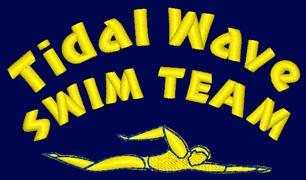 TIDAL WAVE SWIM TEAMSTROKE DEVELOPMENT CAMP - SUMMER 2023REGISTRATION FORMNAME OF SWIMMER(S):______________________________________________________NAME OF PARENT: __________________________________________________________ Half Day $300 per week MUST BE RETURNED TO POOL OFFICE, REGISTRATION SPACE IS LIMITED, BOOK EARLY!!!!!	  WEEK                                       STROKE                                         HALF DAY             AGES 7-18Non-TWST swimmers must be interviewed and evaluated by the coaching staff prior to registration. Please submit this form to the Front Desk, along with all other registration forms required by the Front Desk.  Payments must be made by the Wednesday before the start of the desired week. Acceptable payment methods: automatic & manual credit card transactions, cash, check payable to the Boys & Girls Clubs of Union County 
 1. June 26 – June 30Freestyle 2. July 3 - July 7Starts & Turns, Finishes $250.00 3. July 10  - July 14Backstroke 4. July 17- July 21Breaststroke 5. July 24  -  July 28Butterfly 6. July 31 – August 4Freestyle/Backstroke 7. August 7  - August 11Breaststroke/Butterfly 8. August 14 - August 18Starts & Turns, Finishes 9. August 21 - August 25Individual Medley          I will attend every week